.Wrong Side Of Memphis by Trisha Yearwood (cd: Greatest hits - iTunes.com)Begin On LyricsROCK AND CROSS, ROCK AND CROSS, LOCKSTEP RIGHT FORWARD, LOCKSTEP LEFT FORWARDSTEP RIGHT FORWARD,  TURN ½ LEFT, STEP RIGHT FORWARD, LOCKSTEP LEFT FORWARD, STEP RIGHT FORWARD, TURN ½ LEFT, STEP RIGHT FORWARD, LOCKSTEP LEFT FORWARDSIDE STEPS RIGHT, ROCK RECOVER, ¼ TURN LEFT, ROCK RECOVER, STEP. COASTER STEPSIDE STEPS RIGHT, ROCK RECOVER, ¼ TURN LEFT, ROCK ROCOVER, STEP, COASTER STEPBEGIN AGAINJust Give It Away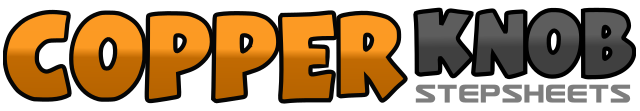 .......Count:32Wall:2Level:Improver.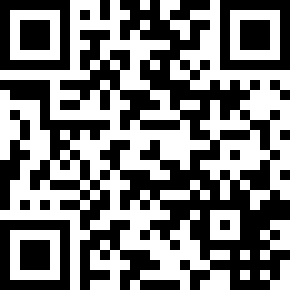 Choreographer:Terri Lineberry (USA) - May 2014Terri Lineberry (USA) - May 2014Terri Lineberry (USA) - May 2014Terri Lineberry (USA) - May 2014Terri Lineberry (USA) - May 2014.Music:Give It Away - George Strait : (CD: It Just Comes Natural - iTunes.com)Give It Away - George Strait : (CD: It Just Comes Natural - iTunes.com)Give It Away - George Strait : (CD: It Just Comes Natural - iTunes.com)Give It Away - George Strait : (CD: It Just Comes Natural - iTunes.com)Give It Away - George Strait : (CD: It Just Comes Natural - iTunes.com)........1&2Rock right to right, recover on left, cross right over left3&4Rock left to left, recover on right, cross left over right5&6Step right forward, step left behind right, step right forward7&8Step left forward, step right behind left, step left forward1&2Step right forward, step left ½ turn left, step right forward3&4Step left forward, step right behind left, step left forward5&6Step right forward, step left ½ turn left, step right forward7&8Step left forward, step right behind left, step left forward1&2Step right to right, step left to right, step right to right3&4Rock left over right, recover right, step left ¼ turn left5&6Rock right forward, recover on left, step right together7&8Step left back, step right to left, step left forward1&2Step right to right, step left to right, step right to right3&4Rock left over right, recover on right step left ¼ turn left5&6Rock right forward, recover on left, step right together7&8Step left back, step right to left, step left forward